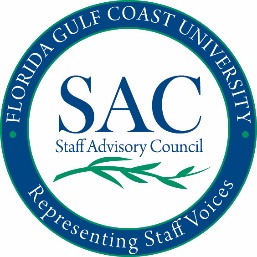 Staff Advisory CouncilFriday, August 26, 2022 12:30p-2:00pSHRM 208 2022-2023 SAC RepresentativesPresident: Aisha LewisPrevention & WellnessVice-President: Kristen VanselowInnovative Education & PartnershipsSecretary: Amy CraigLucas Center for Faculty DevelopmentTreasurer: Amy HallPayrollCommunications: Kiley BarnettFGCU CompleteAgenda, Abbreviated MeetingCall to OrderApproval of Minutes from last meeting   Officer Reports President: Aisha LewisVice President: Kristen VanselowSecretary: Amy CraigOutlook invitations for the remainder of Fall meeting will be sent next weekTreasurer: Amy HallBudgets from committees mostly submitted, final budget will be sent via email and take a vote P-card not approvedCommunications: Kiley BarnettFinest of the FlockPublic CommentSAC Liaison Reports SAC Liaison: Dr. Aysegul Timur No ReportFaculty Senate Liaison: Anna CarlinStudent Government Liaison: TBD upon SG electionsBlack Faculty Staff Association (BFSA) Liaison: Elections held 8/17/22 TBD at Sept meetingOld Business  Discussion about finalizing an official HR liaison to report at each meetingNew BusinessSpecial Taskforce Reports:• Retention and Morale – Mirielle Jackueux• Strategic Planning – Lisa BanksTown Hall to follow this meeting for staff-centric Strategic Planning inputSAC Standing Committee Reports Elections, Herbert SanabriaEmployee Recognition, Diane BovaPolicies, Kelly BoydProfessional Development Program, Zachry Gelow & Suzy PonicsanSpecial Events, Trudi-Ann Dyer  University Committee Reports – None until AugustADA AdvisoryCampus CommunicatorsFaculty SenateGrant in AidInstitutional AffairsParking Advisory: Georgia WillisSustainability and Resiliency CouncilSpaceFood Advisory: Amy CraigUniversity Special Committees None activePresidential Appointed Committees- None until AugustDiversity and InclusionIntercollegiate AthleticParking Citations Appeals: Diane BovaTitle IX  Campus Updates  Adjournment Next meeting: September 23, 12:30-2:00, CC214Lisa BanksInstitutional Research & AnalysisSusan BaurerMarieb College of Health & Human ServicesTroy BolivarOffice of Faculty Affairs, Diversity Initiatives & Professional DevelopmentDiane BovaAcademic Programs and Curriculum DevelopmentKelly BoydAcademic Affairs Business OperationsKendra CarboneauCollege of Arts and SciencesJaclyn ChastainScholarly Innovation & Student ResearchStephanie CobbUniversity Marketing and CommunicationsTrudi-Ann DyerMarieb College of Health & Human ServicesZachry GelowMarieb College of Health & Human ServicesMirielle JackueuxDepartment of Justice StudiesMonica KrzyszczykDevelopmentTricia MillerExploratory AdvisingJena PadillaLutgert College of BusinessNadia PayneResearch & Sponsored ProgramsSuzy PonicsanCenter for Academic AchievementHerbert SanabriaGeneral Ledger and TreasuryGeorgia WillisAdaptive Services Testing CoordinatorTricia ZichtInstitutional Research & Analysis